1- Lies die Texte und fülle die Tabelle entsprechend aus. (Leseverstehen)(Aşağıdaki tabloyu metne göre cevaplandırın).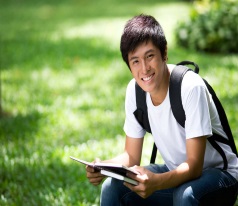 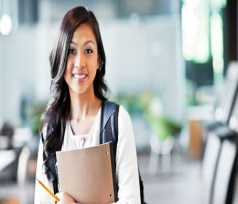 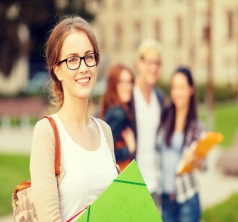 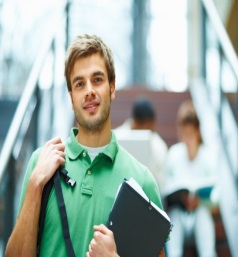 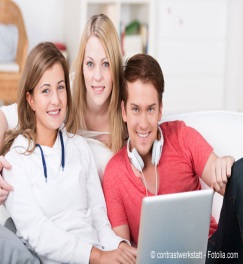 (25 Punkte)2- Stell dich mit mindestens 5 Sätzen vor. (Schreiben) Kendini en az 5 cümleyle tanıt. (ismin, yaşın, nerelisin, nerde oturuyorsun, hangi dili konuşuyorsun) (25 Punkte)_______________________________________________________________________________________________________________________________________________________________________________________________________________________________________________________________________________________________________________________________________________________________________________________3. Höre zu!  Setze die Fächer richtig ein. Hörverstehen ( 25 Punkte )  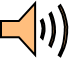 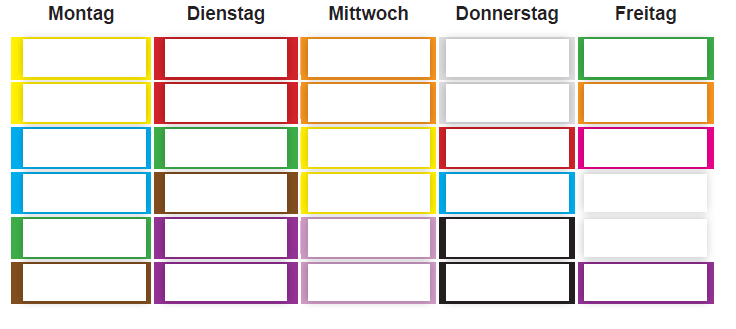 4. Beantworte die Fragen mündlich (25 Punkte),     Sorulara sözlü olarak cevap ver.1. Wann hast du Deutsch?_____________________________________________________________________2. Ist das ein/eine? (Schultasche, Tafel, Stuhl, Tisch)_____________________________________________________________________3. Wie heißt deine Schule?_____________________________________________________________________4. Wo ist deine Schule?_____________________________________________________________________5. Was ist dein Lieblingstag?_____________________________________________________________________DeutschlehrerinTranskriptionHörtext:  Mein StundenplanAm Montag habe ich Deutsch, Sport, Musik und LiteraturAm Dienstag habe ich Mathematik, Kunst, Geschichte und ReligionAm Mittwoch habe ich Erdkunde, Chemie, Musik und SportAm Donnerstag habe ich Physik, Englisch, Religion und KunstAm Freitag habe ich Sport, Mathe, Deutsch und GeschichteŞEHİT ZEKERİYA BİTMEZ ANATOLISCHES GYMNASIUM2018-2019 SCHULJAHR 1. SEMESTER 2. SCHRIFTLICHE PRÜFUNG DER 9. KLASSENŞEHİT ZEKERİYA BİTMEZ ANATOLISCHES GYMNASIUM2018-2019 SCHULJAHR 1. SEMESTER 2. SCHRIFTLICHE PRÜFUNG DER 9. KLASSENŞEHİT ZEKERİYA BİTMEZ ANATOLISCHES GYMNASIUM2018-2019 SCHULJAHR 1. SEMESTER 2. SCHRIFTLICHE PRÜFUNG DER 9. KLASSENName-Nachname:Klasse:Punkte:Nummer:Datum:  Punkte:NameLandWohnortMutterspracheFremdsprachenJulia,Simone,Martin